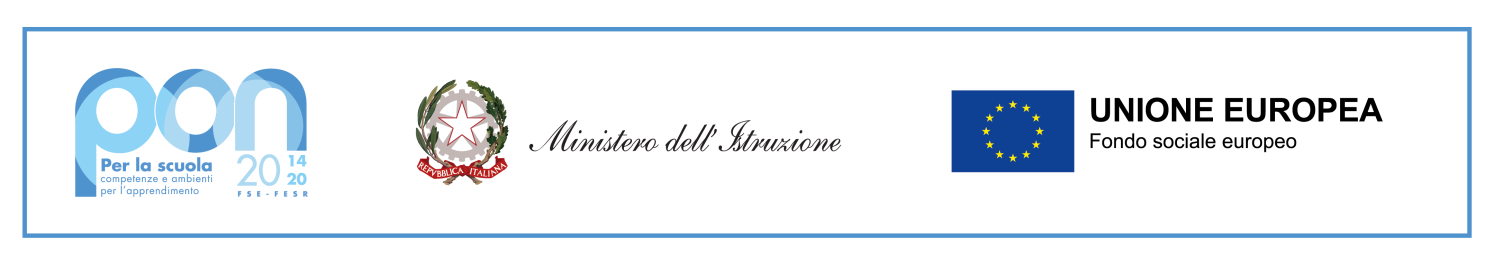 ISTITUTO STATALE DI ISTRUZIONE SUPERIORE “Fermi – Mattei”Istituto Tecnico Fermi - Indirizzi: Amministrazione Finanza e Marketing – Turismo – Costruzioni Ambiente e TerritorioIstituto Tecnico Mattei - Indirizzi: Elettronica ed Elettrotecnica – Informatica e TelecomunicazioniAL DIRIGENTE SCOLASTICO dell’ISIS FERMI-MATTEIPON: Fondi Strutturali Europei – Programma Operativo Nazionale “Per la scuola, competenze e ambienti per l’apprendimento” 2014-2020. AVVISO 25532 del 23/02/2024 – FSE – percorsi per le competenze trasversali e l’orientamento (PCTO) all’estero - 10.6.6B-FSEPON-MO-2024-2 WE CARE ABOUT YOU GOING ABROAD 24 CUP J54D24000240007OGGETTO: RICHIESTA PARTECIPAZIONE avviso 25532 – we care about you going abroad 24 – MODULO SPAGNAI sottoscritti_____________________________________________________________, genitori/tutori dell’alunno/a _____________________________________________classe____________sede______________,CHIEDONOche lo stesso sia ammesso a partecipare al PON PCTO all’estero 2024 – WE CARE ABOUT YOU GOING ABROAD e, a tal fine dichiarano quanto segue:Non dà punteggioI sottoscritti_____________________________________________________________, genitori/tutori dell’alunno/a _____________________________________________classe____________sede______________,DICHIARANOche le dichiarazioni rilasciate sono veritiere;che il/la proprio figlio/a è in possesso di un documento valido per l’espatrio nei paesi U.E.;che, nel caso in cui il/la proprio figlio/a risulti in posizione idonea nella graduatoria, si impegnano a farlo/a partecipare sia al corso preparatorio di lingua inglese, sia al soggiorno a Valencia, pena il rimborso dei costi sostenuto fino ad allora dall’agenzia organizzatrice;che autorizzano l’istituzione scolastica al trattamento dei dati per i fini relativi al progettoAlla presente, si allegano copia dei documenti di identità dei genitori/tutori e dell’alunno/a.Data								firma di entrambi i genitori/tutoriVOTO DI COMPORTAMENTO SCRUTINIO FINALEMEDIA DEI VOTI SCRUTINIO FINALEPARTECIPAZIONE A ERASMUS/PON ALL’ESTEROSì/noMEDIA DEI VOTI AL TERMINE 1^ QUADRIMESTRE 22/23CONOSCENZA LINGUA SPAGNOLA*Sì/no